2017-09-11OS-satsning och däckpremiärför Bridgestone vid IAA CarsBridgestone bjuder på OS-satsning, de senaste innovationerna och en däckpremiär vid bilsalongen i Frankfurt som drar igång i morgon.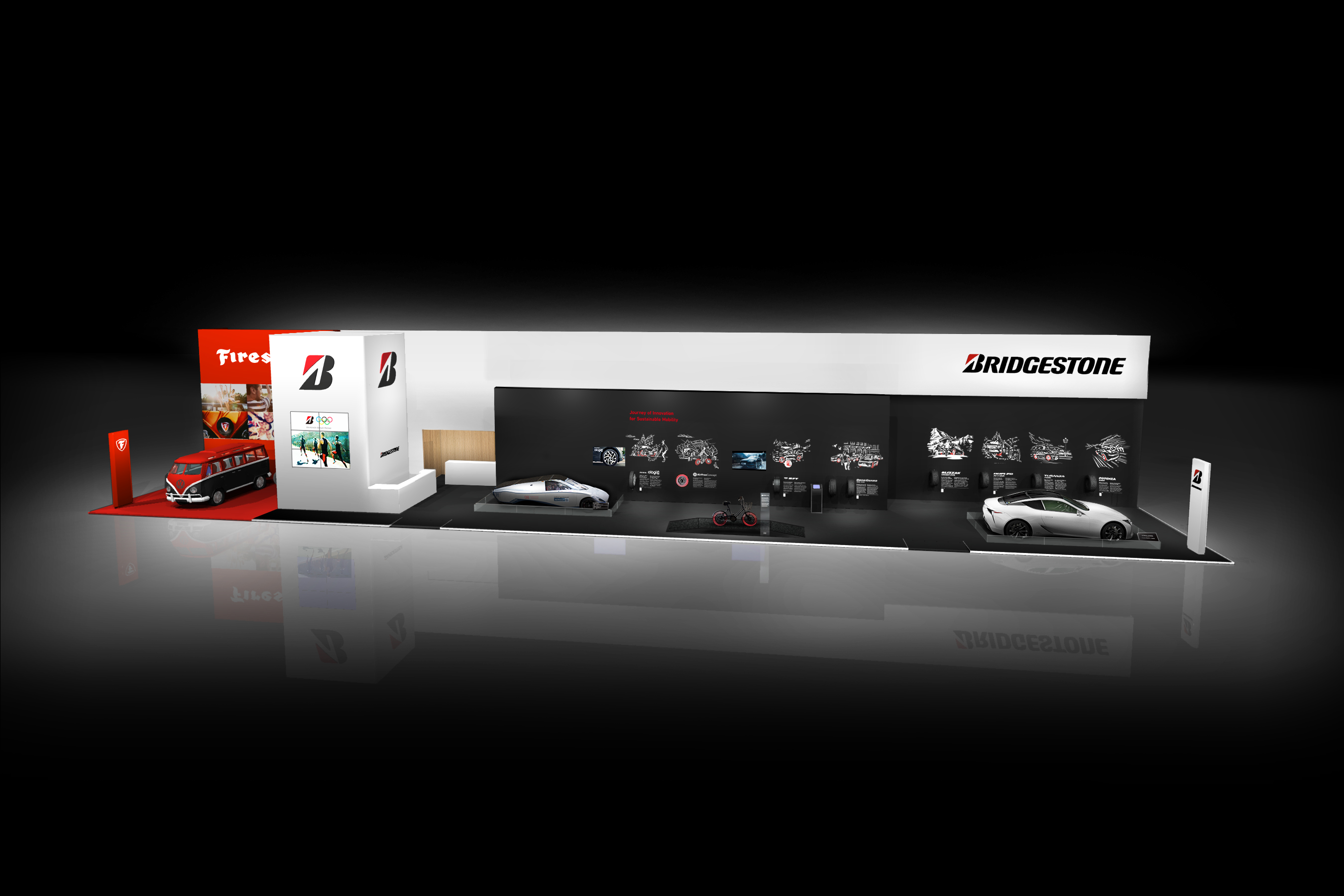 Häng med när Bridgestone, världens största däck- och gummiföretag, är tillbaka på den stora bilsalongen IAA Cars i Frankfurt den 12-24 september. Med spännande nyheter och en imponerande uppvisning av våra senaste innovationer.Du är välkommen att delta på premiären av vårt nya touringdäck Bridgestone Turanza T005, skärskåda våra senaste premiumprodukter och se varför Bridgestone, som en världsomfattande Olympisk partner, uppmanar alla till att ”Chase Your Dream, No Matter What”.Pressdagar. 12-13 september.För handeln: 14-15 septemberFör allmänheten: 16-24 septemberBridgestone: Hall 8.0 - Monter D03Premiär: Bridgestone Turanza T005Vid den 67:e upplagan av IAA Cars kan vi på Bridgestone stolt premiärvisa vårt splitternya touringdäck, Bridgestone Turanza T005, som är utvecklat och tillverkat i Europa.Bridgestone Turanza T005 har designats för att möta behoven hos dagens europeiska förare som vill känna att de har full kontroll även i utmanande situationer, särskilt under regniga dagar. Hos Bridgestone är det kunden som är boss och som inspirerar till alla våra nya produkter.Presskonferens 12/9: Turanza T005 och Bridgestone World Solar ChallangeDu är välkommen på vår presskonferens i Bridgestones monter klockan 12 den 12 september. Paolo Ferrari, vd och styrelseordförande för Bridgestone EMEA, deltar och förklarar varför Turanza T005 innebär en helt ny standard för touringdäck.Under presskonferensen kommer du också att få höra mer om det kommande eventet Bridgestone Solar Challenge där våra Ecopia-däck med ologic-teknik spelar en viktig roll. Du får också möjlighet att titta närmare på en av deltagarna i racet i oktober, en bil som drivs helt av solenergi från det tyska universitetet i Bochum.Bridgestones revolutionära ologic-teknologi levererar enastående bränsleekonomi utan att kompromissa på grepp och säkerhet. Däckens större diameter reducerar rullmotståndet medan den minskade slitbanas bredd minskar luftmotståndet, vilket ger lägre bränsleförbrukning och därmed lägre utsläpp.De senaste däcken och nyheterna från BridgestoneBridgestone visar även innovationer, som det nya luftfria konceptet med icke-pneumatiska däck för cyklar och utvalda produkter från det aktuella sortimentet av premiumdäck från Bridgestone: touringdäcken DriveGuard och DriveGuard Winter, Dueler A/T för fyrhjulsdrift, UHP Potenza S007 och Potenza S001 RFT samt Blizzak LM001 EVO vinterdäck.Varumärket Firestone är tillbakaBridgestone delar monter med det ikoniska varumärket Firestone, som är tillbaka i Europa med ett modernt, konkurrenskraftigt utbud i mellanprissegementet. Firestone vänder sig till en ungdomlig målgrupp som vill göra smarta val när de köper däck. Missa inte heller Firestone Music Tour. I montern kan du sjunga din favoritlåt i Firestones Car-aoke van. Du kommer att bli förvånad hur bra det låter …Vi på Bridgestone ser fram emot att få träffa dig på IAA Cars 2017.Mediakontakt och mer information: Vanessa Pihlström, Marketing Specialist, Bridgestone SwedenTel: 060-140634Mob: 070-6699414 
E-mail: vanessa.pihlstrom@bridgestone.euOm BridgestoneSom världens största största tillverkare av däck och produkter av gummi leder Bridgestone vägen inom kvalitet och tekniska produktinnovationer och tjänster. Bolaget grundades 1931 i den lilla staden Kurume, Japan på ön Kyushu av Shojiro Ishibashi. Idag är Bridgestone ett världsomspännande företag med 140.000 medarbetare 178 tillverkningsanläggningar i 25 länder och med en närvaro på 150 marknader. Var femte fordon i världen kör idag med Bridgestonedäck. Bridgestones ambition är att erbjuda produkter och tjänster med överlägsen kvalitet som möter kundernas behov av kvalitet och säkerhet.För mer information om Bridgestone i Sverige, bridgestone.se Du kan också hitta oss på Facebook.